                         КАРАР                                                                                  РЕШЕНИЕ                                                       32-е заседание 27-го созываО секретаре 32-го заседания Совета сельского поселения Ключевский сельсовет МР Аскинский район Республики Башкортостан 27-созыва    В соответствии со статьей 35 Регламента Совета сельского поселения Ключевский сельсовет муниципального района Аскинский район Республики Башкортостан двадцать седьмого созыва Совет сельского поселения Ключевский сельсовет муниципального района Аскинский район Республики Башкортостан р е ш и л:                Избрать секретаря очередного 32-го заседания Совета сельского поселения Ключевский сельсовет муниципального района Аскинский район Республики Башкортостан 27-го созыва в составе:Лобову Галину Никитичну  –  депутата избирательного  округа № 6Главасельского поселения Ключевский сельсовет муниципального района Аскинский район Республики БашкортостанМ.П. Селянин8 ноября 2018 г.№148с. КлючиБАШҠОРТОСТАН РЕСПУБЛИКАҺЫАСҠЫН РАЙОНЫМУНИЦИПАЛЬ РАЙОНЫНЫҢКЛЮЧИ АУЫЛ  СОВЕТЫАУЫЛ  БИЛӘМӘҺЕ СОВЕТЫ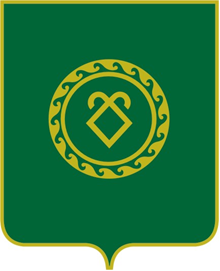                                   СОВЕТСЕЛЬСКОГО ПОСЕЛЕНИЯКЛЮЧЕВСКИЙ СЕЛЬСОВЕТМУНИЦИПАЛЬНОГО РАЙОНААСКИНСКИЙ РАЙОНРЕСПУБЛИКИ БАШКОРТОСТАН